Κάνε αντιγραφή και επικόλληση τις παρακάτω εικόνες στη σωστή λέξη.ΑγελάδαΣαλιγκάριΚαρδούλαΠεταλούδαΑράχνηΜέλισσαΠουλίΉλιοςΜπισκότοΚέικ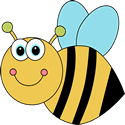 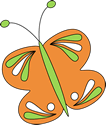 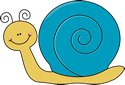 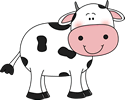 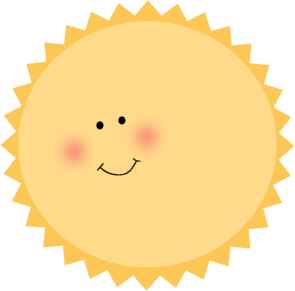 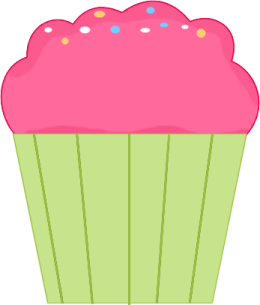 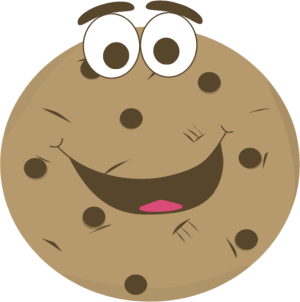 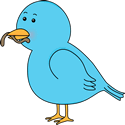 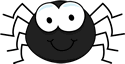 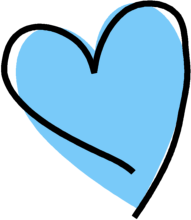 